Lesson 1 – Personal pronouns(Lección 1- pronombres personales)Label the personal pronoun(Etiqueta el pronombre personal)Answers on next page (respuestas en la página siguiente)He      TheyIWeYouPick the right pronoun(Elige el pronombre correcto )Answers on next page (respuestas en la página siguiente)HeSheTheyWeSheSheFill in the blank with the correct personal pronoun – More Difficult(Complete el espacio en blanco con el pronombre personal correcto - 
Más difícil)How old are _____________________ Emily?Bob and Bart are friends.  ________________________ are 5.My name is John.  ________________ am a boy.Kim is a girl.  ___________________ likes cats.Tyler and I are friends.  __________________ like dogs.Jim is a boy.  ___________ likes food.Answers on next page (respuestas en la página siguiente)you      TheyISheWeHeTo try at home (Para probar en casa)Easier - Practice naming people in your family with personal pronouns.                                                                                                               (Más fácil - Practique nombrar a diferentes personas de su familia con pronombres personales.)More difficult - Think of a situation for each of the personal pronouns and try to make a sentence.  For instance, use I in the sentence “I am cleaning.” Use a translator to figure out the English word if you don’t know it.    (Más difícil - Piense en una situación para cada uno de los pronombres personales y trate de formar una oración. Por ejemplo, use I en la oración "Estoy limpiando".  Utilice un traductor para averiguar la palabra en inglés si no la conoce.)Come back next week for lesson 2 – Family vocabulary(Vuelve la semana que viene para la lección 2 – Vocabulario Familiar)Please consider donating to Acts 2:42 Ministries (www.242ministries/donations) to support the free English lessons.  Thank you!Considere hacer una donación a Acts 2:42 Ministries (www.242ministries/donations) para apoyar las lecciones de inglés gratuitas. ¡Gracias!EnglishespañolFotoIYo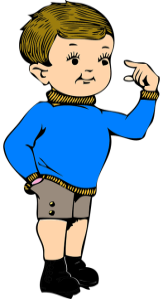 You (Singular)Tú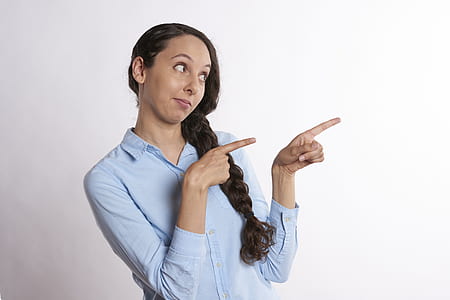 He/SheÉl/Ella/Usted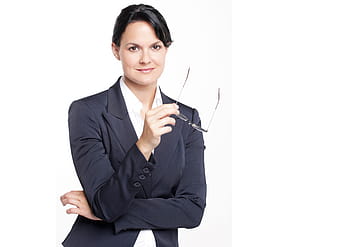 WeNosotros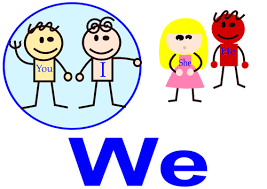 You (plural)Vosotros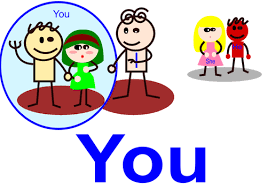 TheyEllos/Ellas/Ustedes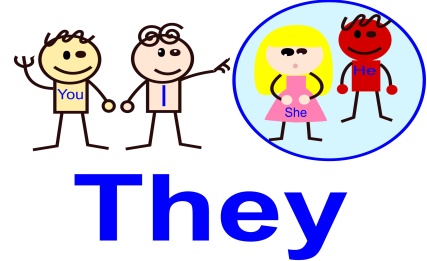 Number(número)Picture (imagen)Answer (Responder)1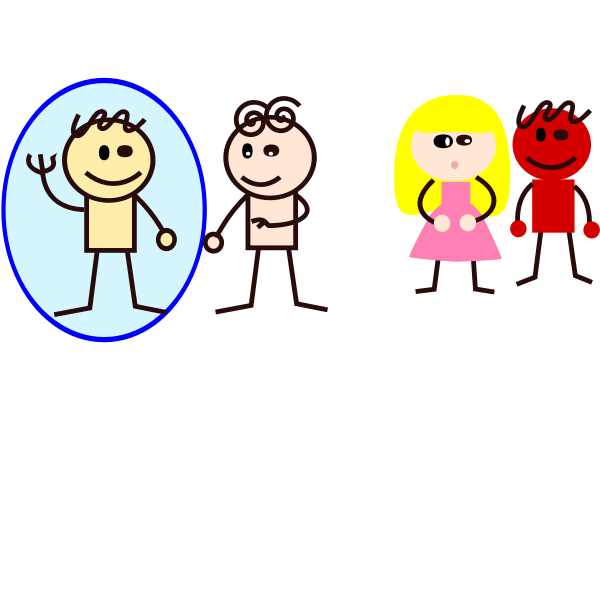 2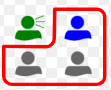 3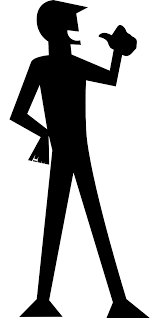 4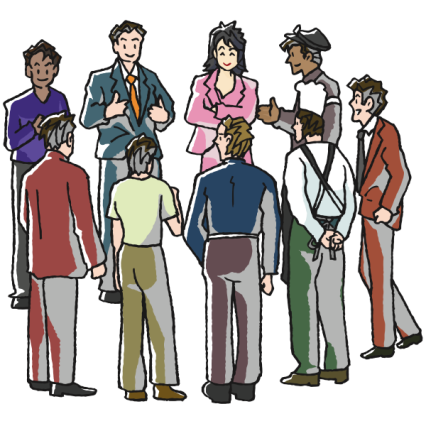 5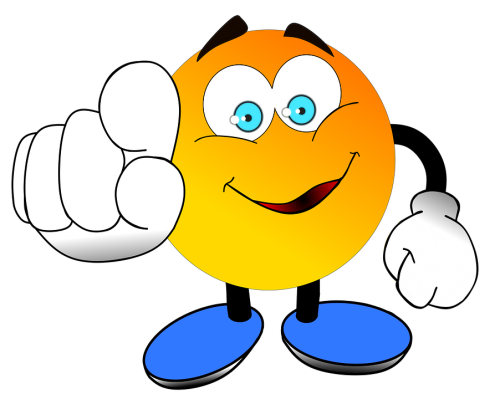 Marco is watching TV.   He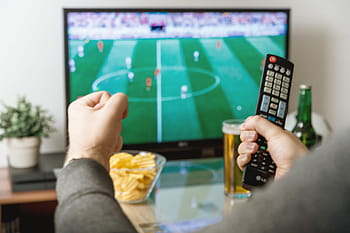 SheI Maria likes to swim.She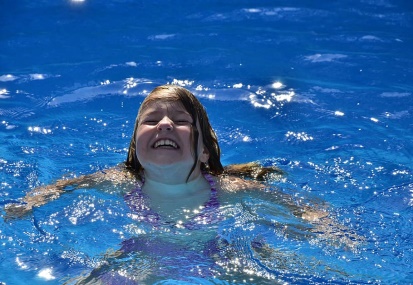 TheyHe The man and woman eat food.He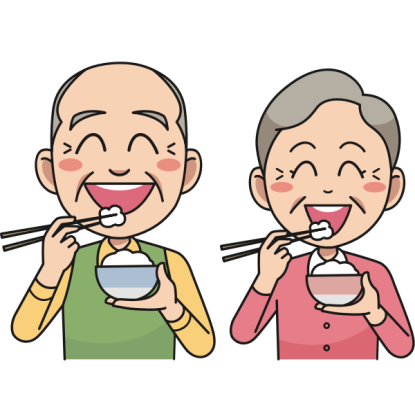 WeTheyMy sister and I dance.She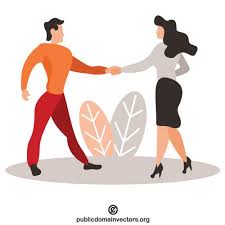 WeYouKaren rides her bike.She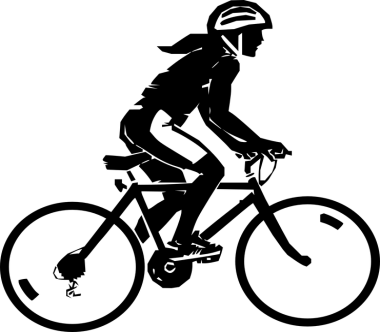 HeI Sophia runs fast.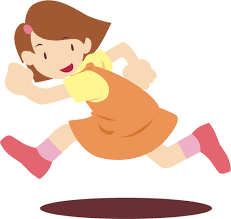 HeSheWe 